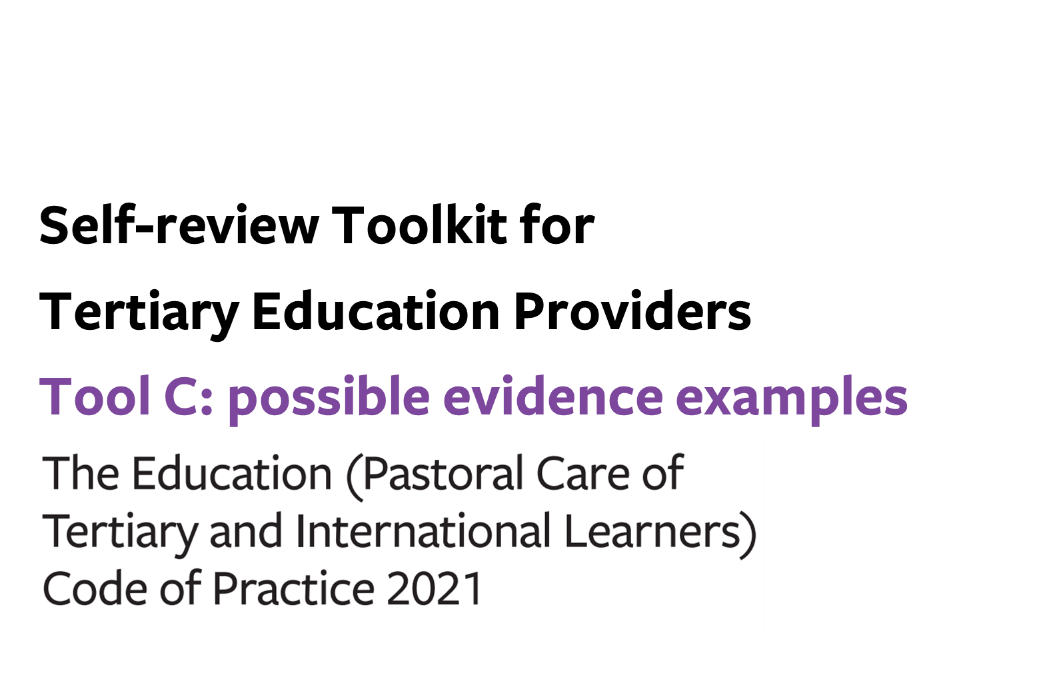 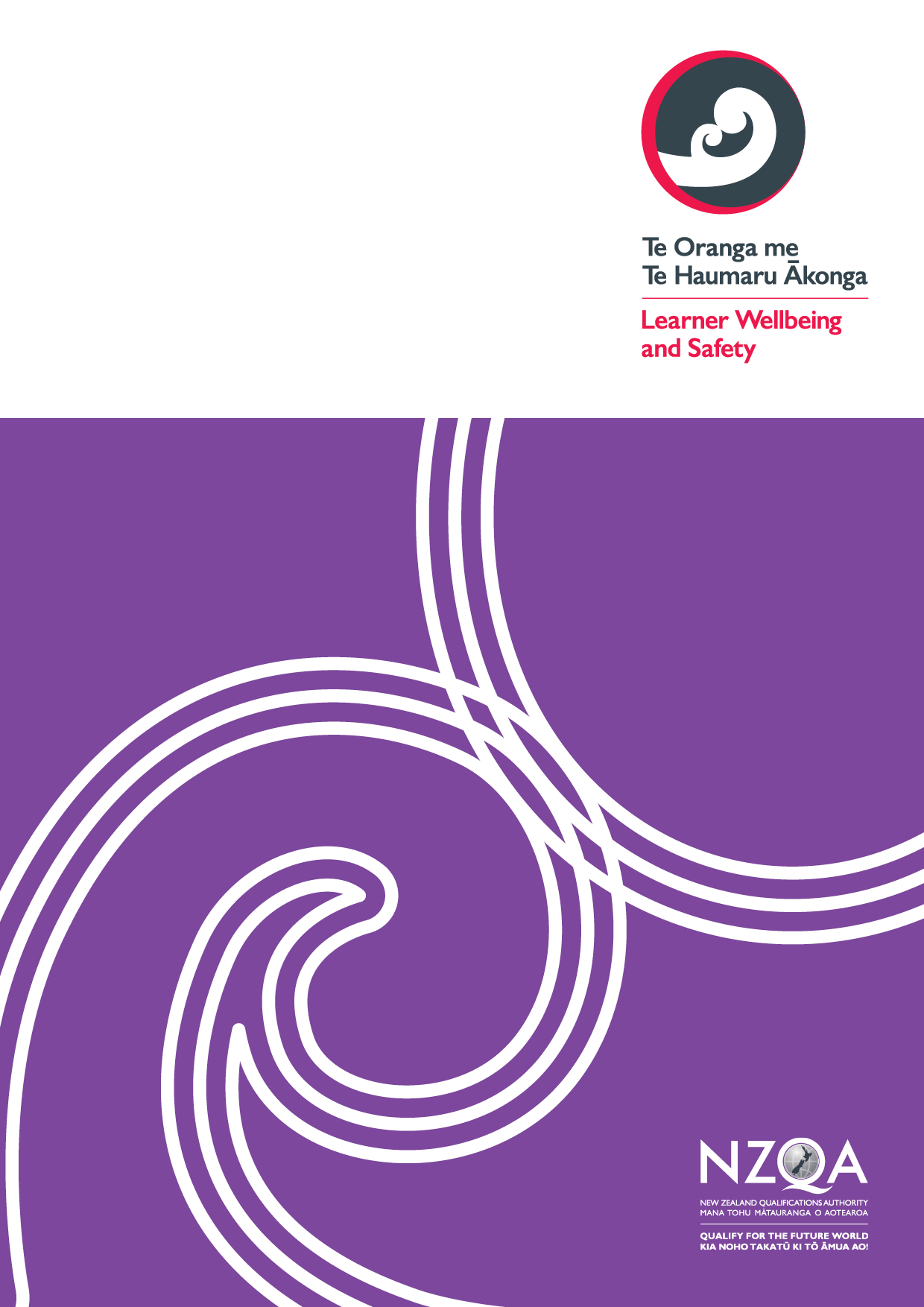 Tool C: possible evidence examples You can use this optional tool to help you:prepare for a gap analysis, by identifying information that could be used to evidence compliance gather information to inform your analysis, to ensure that you collect relevant informationGood quality evidence is:quantitative and qualitative information gathered systematically from multiple, diverse sources within and connected to your organisationdirectly relevant to the questions your organisation is trying to answervital for evaluating your current practices against the requirements of the Codeinformation that enables you to support your rationale for improvement action plans to stakeholders, including Government and learnersExamples of possible evidence are, but not limited to:Policies and/or procedures for relevant outcomes, which are regularly reviewedTargeted surveys for each outcome from learners and all other relevant stakeholders (e.g. survey outcomes)Records of anecdotal feedback gathered from learners and all other relevant stakeholders (e.g. feedback log) Plans and records of meetings with learners and/or student leaders (e.g. student union meeting) and all other relevant stakeholdersRecords showing that gathered data and/or feedback are analysed and utilised to improve the implementation of the Code (e.g. annual programme evaluation report)Usage log or statistical analysis of services, training, or workshops such as a medical centre, counselling service, and sports facilities (e.g. attendance log, counselling service report)Records of staff participation of staff training (e.g. schedule of staff training and attendance)Incident register and records of learner/parent complaints with resultInformation provided to learners for relevant outcomes (e.g. learner handbook, house rules, promotional materials and available services (internal and external))Emergency procedures / Critical incident planProcesses to manage your 24/7 contact and live-in accommodation staff for learnersRecords of monitoring and review of learners’ academic achievement and graduates’ pathways (e.g. end of term course report)Relevant contracts (e.g. student accommodation contracts)Role descriptions and CVs of relevant staffOfficial documents or certificates issued by government agencies (e.g. building warrant of fitness (BWoF) and code compliance certificates (CCC)